www.macsinfo.orgMINUTES OF MEETING      (UNAPPROVED)Minnesota Association of County SurveyorsAugust 7th, 2019MACS Meeting at MN Counties Intergovernmental Trust Building St. Paul. Russ Heiling called the meeting to order at 10:00 AMAttendance:    Russ Heiling, Tim Eklund, Robin Mathews, Pat Veraguth, Chuck Gitzen, Eric Schmitt, Mark Severtson, Steve Jobe, Pete Jenkins, Tammy Mauss, Jim Hentges, Jared Kotasek, Scott Marlin, Eric Stennes, Rick Morey, David Zenk, Chris Mavis, Jason Blommel, Ryan Hennen, Julie Ring (AMC).  Introductions: Russ Heiling.AMC Presentation:   Julie Ring (AMC Executive Director) Approval of Minutes:  April 17th 2019. Motion by Robin. Second by Pat. Approved.Reports:Secretary/Treasurer: No reportAMC Representative:  No report.Education Committee:  Largely idle this reporting period per Eric Schmitt. Steve Jobe – possible new job opening at St. Cloud State, Steve will know more in the next couple of weeks, also still trying to get list from St. Cloud of Tech Schools that matriculate with SCSU. Mike Fangman – would like to hear if Mankato State still considering adding a surveying program. Discussion on info that SCSU has changed the requirements for getting a degree in surveying (chuck, Steve and Pete).Legislative Commission:  Robin Mathews informed us that the proposed continuing education requirements for 2 hours of climate change education did not go anywhere this session. Possible to be reintroduced next session and we need to watch and comment on it if it comes up again even if not immediately applies to our board.   Pat Veraguth informed us that the $135,000 for PLSS remonumetation passed and is now with the DNR for contract review. Long Range Planning Committee: No report.Manual Committee: Brian Praske updated group on status of Right of Way Manual, should be ready to go after final review for grammar and composition. Membership Committee: Retirements: Craig Hinzman, Ramsey County and Mike Welling, Washington CountyNew Hires:Mike McGuire, acting Washington County SurveyorDan Baar, Ramsey County SurveyorRyan Hennen, Stearns County SurveyorIt was suggested that the MACS website should update the list of County Surveyors. Also suggested to add the list of life members behind password protected area. Robin Mathews will send out list of life members that he has.PLSS Committee: Pat Veraguth reported on a meeting with Morrison County. Pat also discussed status of PLSS Remonumentation funding. Pat also noted that the committee was meeting today after the MACS meeting. RFP for remonumentation of one Township in Grant County is being pending approval from County admin and Co engineer.Seminar Planning: see new business belowState Board Update: Dan Baar reported to Russ that there has been no action on Rules change yet.Sandboxes: Capital Display: Robin Mathews updated group on display at the capital. Robin suggested applying earlier for location of display to get more exposure. Robin said there wasn’t much traffic at the capital until after 10 am. Old Business - a.	Territorial Map Re-Order (Robin -costs), has been given ok, 50 of these go to MACSb.	MACS Banners (Robin) are all with Russ as of this datec.	Laptop Computer purchase (Jim) no discussiond.	Sandbox(es) (Joint project with MSPS) Russ Heiling updated probable cost for sandbox to be closer to $3200. It was suggested to allow MSPS to be the lead on this and MACS will consider donating if asked.e.	October seminar date, topics and ideas?  NCEES goodies.  Post seminar meet/greet sponsor with MSPS and MACS 2019 MAC Seminar – October 31st, St. CloudPRELIMINARY8:00 - 8:30  Registration8:30-10:30  Ethics Panel  (David Meyers, Mike Fangman, Dennis Pederson, Jay Wittstock)10:30-10:45  Break10:45-12:00  State Board – Path to MN Licensure – (Dan Baar, Eric Fuller) Licensure in other states (Dan Baar, Jay Wittstock)12:00-1:00  Lunch1:00-1:30  Panel path to licensure.  SCSU Eric Fuller, MSPS – Brian B, MSES – Jason Staebell,  MACS – Russ H1:30-2:45  Highway ROW - Eric Schmitt2:45-3:00  Break3:00-4:15  County Surveyor – Scott Marlin4:30  Meet and Greet at the Green Mill. Sponsors?*** Motion to raise price of 2019 Fall MACS Seminar to $120 for licensed, $50 Technical, cost for students to be paid by MACS. Motion Chuck Gitzen, Second Robin Mathews.  Approved		New business:a.	MSPS Board meeting brought up an opportunity for MSPS to be an exhibitor at the State Fair. The question on the table is whether MACS would also like to participate.  It’s the full twelve days of the fair and the times would be from bldg open to bldg close (8am – 10pm???). So, a lot of hours = lots of volunteers needed. MSPS is in the early stages of the application process now. I guess there’s no guarantee that we’ll get a spot, but our app is good for 3 years.  Future volunteers needed… There was interest in helping but need additional details before commitments can be made.b. (IF TIME) Roundtable discussion- How are counties addressing endangered road construction monuments (section Corners and private surveyor monuments) Reference Statutes 160.15 and 505.32.  	Chuck- Anoka, send letters every spring to municipalities	Russ – Sherburne does the same	Robin – asked why send out crew for private monuments	Mike Fangman – Often need to get help from Highway crew top do this work	Pete Jenkins – biggest expense to replace a monument is traffic control and labor.	Many – monumentation plat is handy to document what private monuments were found and what was replaced. You aren’t saying it is a corner, just that you found something there. Preserves location. c. Discussion on expense for mowing State line monument display, decided that paying this was approved earlier and discussion for 2020 should be deferred until president presents budget in October.d. Chuck Gitzen asked about name tags, Robin will talk with Lisa about this. If you need one send a note to Russ so he can create a list.e. Mike Fangman- Rice County has converted GIS data converted to Parcel Fabric and he loves it. Superior method.f. Steve Jobe is on the MN panel reviewing GPS and Surveying equipment for State Contract	Other items:	MACS Annual Meeting date & time at 2020 MSPS annual meeting (Thursday 9:15-11:40)??	[do we want the same time slot- Preston Dowell]Adjourn: 12:40, Motion by Pat Veraguth. Second by Eric Schmitt. Meeting adjourned. Meeting minutes by Tim EklundPRESIDENTRuss HeilingSherburne Co. Surveyor13880 Business Ctr. Dr.Elk River, MN 55330763-765-3305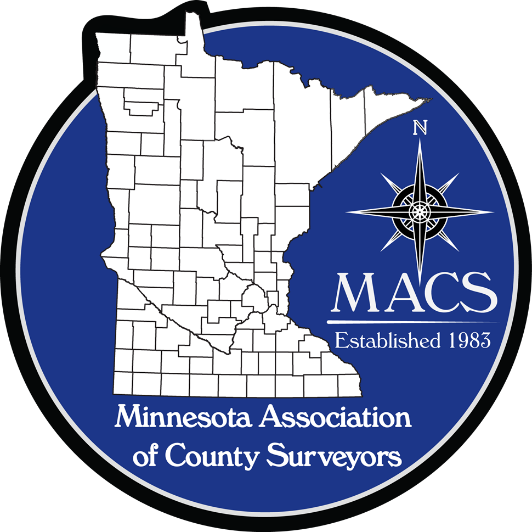 SECRETARY/TREASURERJames Hentges Surveyor600 Country Trail EastJordan, MN 55352952-496-8362PRESIDENT ELECTChuck GitzenAnoka Co. Surveyor2100 3rd Ave. N., Rm 224Anoka, MN 55303763-324-3101DIRECTOREric SchmittHouston County Surveyor304 South Marshall StreetCaledonia, MN  55921507 725-5814PAST PRESIDENTTim EklundDeputy Hennepin  County Surveyor300 South 6th StreetMinneapolis, MN 55487612-348-2336DIRECTORRobin MathewsPine County Surveyor405 Airport Rd. NEPine City, MN 55063320-216-4205